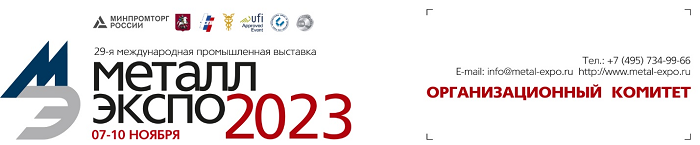 НЕДЕЛЯ МЕТАЛЛОВ В МОСКВЕПРОГРАММА РАБОТЫ07 ноября 2023, вторник08 ноября 2023, среда09 ноября 2023, четверг10 ноября 2023, пятницаВремяМероприятиеМесто проведенияОрганизаторы10:00–18:00Работа выставки «Металл-Экспо’2023»ЦВК «Экспоцентр»
павильоны 2, 3 и 8Металл-Экспотел.: (495) 734-99-6613:00–13:00Официальное открытие 29-й Международной промышленной выставки «Металл-Экспо’2023»Павильон 2
Синий залМинпромторг РоссииМеталл-Экспотел.: (495) 734-99-6610:00–18:00«Цинк – защита от коррозии», 24-й Научно-технический семинарЗал для семинаров 3
павильона 2Центр по развитию цинкател.: (495) 772-07-3910:30–13:30«Диалог металлургов: Актуальные вопросы, особенности и перспективы использования технологий роботизации и искусственного интеллекта в металлургии и тяжелой промышленности», Круглый столДискуссионная площадка 
 павильона 3МИСиСКорпорация АльянсМеталлургия10:30–13:30«Резервуаростроение: проблемы, решения, инновации», 6-я Международная конференцияДискуссионная площадка 
 павильона 8ЦНИИПСКтел.: (499) 128-77-7711:30–16:30Дискуссии и интервью на стенде «Северстали» в студии «Вместе»Стенд 21B21Северсталь14:00–17:00Совещание Координационного совета по промышленной политике в металлургическом комплексе при Министерстве промышленности и торговли РФПо приглашениямМинпромторг РоссииМеталл-Экспотел.: (495) 734-99-6614:00–18:00«Металлические каркасы быстровозводимых зданий: современные технологии и конструкции», Международная конференцияДискуссионная площадка 
 павильона 8ЦНИИПСКтел.: (499) 128-77-7714:00–18:00«Индустриальная реклама сегодня: мифы и реальность», Круглый столЗал для семинаров 4
павильона 2СеверстальМССтел.: 7 (495) 734-99-2214:30–18:00Заседание Комитета по литейному и кузнечно-прессовому производствам Комитета по металлургии и тяжелому машиностроению Союза машиностроителей РоссииДискуссионная площадка 
 павильона 3Комитет по литью и кузнечно-прессовому производствутел.: +7 (904) 362-55-83ВремяМероприятиеМесто проведенияОрганизаторы10:00–18:00Работа выставки «Металл-Экспо’2023»ЦВК «Экспоцентр»
павильоны 2, 3 и 8Металл-Экспотел.: (495) 734-99-6610:00–13:30«Сварка, термическая резка и защитные покрытия в металлургии и металлопереработке», Научно-практическая конференцияДискуссионная площадка 
 павильона 3Межотраслевая ассоциация главных сварщиков (ММАГС)тел.: (496) 575-30-6010:00–13:30Совещание по Межотраслевой программе освоения новых видов и улучшению
качества металлопродукции для автомобилестроенияЗал для семинаров 3
павильона 2Минпромторг РоссииЦНИИчерметтел.: +7 (495) 777-93-01АВТОВАЗРусская Сталь10:00–13:30«Эффекты полного цикла жизни - новый приоритет в создании стратегической инфраструктуры», Форсайт сессияЗал для семинаров 5
павильона 2МИСиСУральская Сталь10:30–11:30«Инновационные материалы в производстве смазок и смазочно-охлаждающих жидкостях», Научно-технический семинарЗал для семинаров 4
павильона 2НПП ПОЛИХИМтел.: (911) 966-99-6911:00–13:30Совещание - круглый стол производителей изделий из оцинкованного и окрашенного прокатаДискуссионная площадка 
 павильона 8РСПМтел.: (495) 925-05-49АРССтел.: (495) 744-02-6311:00–13:30Заседание Экспертного совета по металлургии, тяжелому машиностроению и горнорудной промышленности при Комитете Государственной Думы по промышленности и торговлеПо приглашениямКомитет ГД по промышленности и торговлетел.: (495) 784-69-6111:30–12:30«Примеры и возможности успешного импортозамещения в смазках и смазочных материалах», Круглый столЗал для семинаров 4
павильона 2НПП ПОЛИХИМтел.: (911) 966-99-6911:30–16:30Дискуссии и интервью на стенде «Северстали» в студии «Вместе»Стенд 21B21Северсталь14:00–16:00«Актуализация нормативных документов на арматурный прокат», Круглый столПо приглашениямТК375 ПК4тел.: (965) 277-21-0314:00–18:00Круглый стол АРСС для монтажных организаций, металлургов, заказчиков стального строительстваКонгресс-центр,
зал «Стеклянный купол»АРССтел.: (495) 744-02-6314:30–18:00Заседание Комитета по черной металлургии и тяжелому машиностроениюЗал для семинаров 3
павильона 2ЦНИИчерметтел.: +7 (495) 777-93-01РАН14:30–18:00«Цифровая экосистема продаж в металлургии», Круглый столКонференц-зал
 павильона 8Факттел.: (495) 134-25-251С-Битрикс14:30–18:00«Эффективное управление технологическими данными в металлургии: примеры цифровизации ведущих предприятий», Круглый столЗал для семинаров 4
павильона 2Аусферртел.: (3519) 49-55-8016:00–17:00Награждение Лауреатов «Metal Vision'2023» - на лучшую видеопродукцию в металлургической отрасли России и стран СНГДискуссионная площадка 
 павильона 3Металл-Экспотел.: (495) 734-99-6616:00–18:00Ежегодное вручение партнерам Трубной металлургической компании сертификатов официальных дилеровПо приглашениямТМКтел.: (495) 775-76-00ВремяМероприятиеМесто проведенияОрганизаторы10:00–18:00Работа выставки «Металл-Экспо’2023»ЦВК «Экспоцентр»
павильоны 2, 3 и 8Металл-Экспотел.: (495) 734-99-6610:00–17:00«Новые перспективные материалы, оборудование и технологии для их получения», 22-я Научно-техническая конференцияКонференц-зал
 павильона 8Минпромторг РоссииВНИИМЕТМАШЦНИИчерметтел.: +7 (495) 777-93-01Союз МеталлургмашЦНИИТМАШ10:00–13:30«Новые тенденции рационального использования вторичных ресурсов и проблемы экологии», КонференцияДискуссионная площадка 
 павильона 3МИСиС10:30–17:00Дискуссии и интервью на стенде «Северстали» в студии «Вместе»Стенд 21B21Северсталь11:00–13:00«Расширение применения стали в строительстве в рамках стратегического взаимодействия АРСС с отраслевыми профессиональными сообществами», Круглый столДискуссионная площадка 
 павильона 8АРССтел.: (495) 744-02-6314:30–17:00Круглый стол поставщиков и потребителей сырья и проката цветных металловДискуссионная площадка 
 павильона 8РСПМтел.: (495) 925-05-4914:30–18:00«Взаимодействие с зарубежными поставщиками в современных условиях», Круглый столПо приглашениямКорпорация Черметтел.: (495) 784-71-2914:30–18:00«Железный путь: Путь торговли металлургией между Китаем и Россией», Круглый столДискуссионная площадка 
 павильона 3Синорусстел.: (495) 008-25-7614:30–18:00«Новые виды арматурного проката для строительной отрасли с учетом современных требований», 
Конференция для девелоперовПо приглашениямНовосталь-Мтел.: (965) 277-21-0314:30–18:00Заседания Ассоциации предприятий черной металлургии «Русская Сталь» и производителей огнеупорной продукции по вопросам развития огнеупорной отрасли Российской ФедерацииПо приглашениямРусская Сталь14:30–18:00«Корпоративные коммуникации в металлургической отрасли России и стран СНГ – 2023», Конференция
Награждение лауреатов конкурса «Лучшее корпоративное издание в металлургической отрасли – 2023»Зал для семинаров 4
павильона 2МССтел.: 7 (495) 734-99-22Металл-Экспотел.: (495) 734-99-6617:00–18:00Награждение предприятий, компаний, институтов золотыми и серебряными медалями «Металл-Экспо»:
- за высокотехнологичные разработки оборудования, технологий и продукции черной и цветной металлургии
- лучшее научное издание в металлургической промышленностиКонференц-зал
 павильона 8Минпромторг РоссииМеталл-Экспотел.: (495) 734-99-6618:00–22:00VIP-турнир по русскому бильярду среди руководителей и топ-менеджеров компаний на призы «Металл-Экспо»По приглашениямМеталл-Экспотел.: (495) 734-99-66ВремяМероприятиеМесто проведенияОрганизаторы10:00–16:00Работа выставки «Металл-Экспо’2023»ЦВК «Экспоцентр»
павильоны 2, 3 и 8Металл-Экспотел.: (495) 734-99-6611:00–13:00Круглый стол служб маркетинга металлургических и металлоторговых компанийДискуссионная площадка 
 павильона 8РСПМтел.: (495) 925-05-4911:00–14:00«Будущее закладывается сегодня»,
Слет студентов, аспирантов профильных вузов
Награждение лауреатов конкурса «Молодые ученые»
в рамках Международной промышленной выставки «Металл-Экспо»Дискуссионная площадка 
 павильона 3ГУУМИСиСМГТУСоюз МеталлургмашМеталл-Экспотел.: (495) 734-99-66МОС.ПОЛИТЕХ11:00–15:00«Современные технологии защиты от коррозии с использованием цинкового порошка», Круглый столЗал для семинаров 4
павильона 2Центр по развитию цинкател.: (495) 772-07-3912:30–13:00Награждение лауреатов конкурса «Лучший интернет-проект 2023 года среди металлургических и металлоторговых компаний России и стран СНГ»Дискуссионная площадка 
 павильона 8МССтел.: 7 (495) 734-99-2213:00–15:00«Металлленд», Интеллектуальная игра в формате шоу-квизаЗал для семинаров 3
павильона 2Металл-Маркеттел:  (846) 270-48-1614:00–14:00Награждение лауреатов выставки «Металл-Экспо’2023» в номинации «За лучшую экспозицию»Павильон 2
Синий залМинпромторг РоссииМеталл-Экспотел.: (495) 734-99-6616:00–16:00Официальное закрытие выставкиЦВК «Экспоцентр»
павильоны 2, 3 и 8Металл-Экспотел.: (495) 734-99-66